В целях духовно-нравственного, художественно-эстетического и патриотического воспитания подрастающего поколения, а также выявления и поддержки одаренных детей и молодежи, создания условий для реализации их творческого потенциала п р и к а з ы в а ю:1. Провести с 25 января по 2 марта 2018 г. Международный  конкурс детского рисунка на приз им. Э.М. Юрьева.2. Утвердить:Положение о Международном конкурсе детского рисунка на приз им. 
Э.М. Юрьева (приложение № 1);состав организационного комитета Международного конкурса детского рисунка на приз им. Э.М. Юрьева (приложение № 2);состав конкурсной комиссии по подведению итогов Международного конкурса детского рисунка на приз им. Э.М. Юрьева (приложение № 3).УТВЕРЖДЕНОприказом Минкультуры Чувашииот ___________ № ____________(приложение № 1)ПОЛОЖЕНИЕо Международном конкурсе детского рисунка на приз им. Э.М. ЮрьеваI. Общие положения1.1. Настоящее Положение определяет цели и задачи Международного конкурса детского рисунка на приз им. Э.М. Юрьева (далее – Конкурс), порядок его организации, проведения, подведения итогов и награждения победителей.1.2. Учредитель Конкурса – Министерство культуры, по делам национальностей и архивного дела Чувашской Республики (далее – Министерство).1.3. Подготовку и проведение Конкурса осуществляет организационный комитет, состав которого утверждается приказом Министерства культуры, по делам национальностей и архивного дела Чувашской Республики (далее – оргкомитет, приложение № 2 к приказу).II. Цель и задачи Конкурса2.1. Цели и задачи Конкурса:- патриотическое воспитание подрастающего поколения;- выявление и поддержка одаренных детей и молодежи, создание условий для реализации их творческого потенциала;- увековечение памяти и пропаганда творческого наследия Э.М. Юрьева;- развитие и популяризация детского художественного творчества;- сохранение и передача культурно-национального наследия в области изобразительного искусства.III. Участники Конкурса3.1. В Конкурсе могут принять участие обучающиеся детских художественных школ и художественных отделений детских школ искусств Чувашской Республики, иных субъектов Российской Федерации и стран ближнего и дальнего зарубежья в возрасте от 5 до 17 лет. 3.2. Все участники делятся на пять возрастных групп:I возрастная группа – 5-7 лет;II возрастная группа– 8-9 лет;III возрастная группа –10-11 летIV возрастная группа – 12-13 лет;V возрастная группа – 14-17 лет.IV. Время и порядок проведения Конкурса4.1. Настоящее Положение публикуется на официальном сайте Министерства (www.culture.cap.ru) в информационно-телекоммуникационной сети «Интернет» и на сайте бюджетного образовательного учреждения высшего образования Чувашской Республики «Чувашский государственный институт культуры и искусств» Министерства культуры, по делам национальностей и архивного дела Чувашской Республики (www.nmo.chgiki.ru).4.2. Единая тема для всех номинаций Конкурса «Вот оно, какое это детство!».4.3. Для участия в Конкурсе необходимо направить на адрес электронной почты art.s-4@yandex.ru следующие конкурсные материалы:- анкету-заявку участника Международного конкурса детского рисунка на приз им. Э.М. Юрьева согласно приложению № 1 к настоящему Положению (в отсканированном виде);- согласие на обработку персональных данных согласно приложению № 2 к настоящему Положению (в отсканированном виде);- художественное произведение.Конкурсные материалы принимаются с 25 января по 2 марта 2018 года по адресу: 428024, Чувашская Республика, г. Чебоксары, пр. Мира, д. 98, МБУ ДО «Чебоксарская детская художественная школа № 4 им. Э.М. Юрьева».4.4. Конкурсные материалы, представленные позже установленных сроков, указанных в п. 4.3. настоящего Положения, не рассматриваются. Конкурсные материалы, представленные на Конкурс, после оглашения результатов забираются самостоятельно. 4.5.  Конкурсные работы могут быть использованы в некоммерческих целях и без выплаты денежного вознаграждения автору (авторскому коллективу), но с обязательным указанием имени автора (соавторов).4.6. Работы победителей оформляются в рамы непосредственно представителями учреждений дополнительного образования детей – участниками Конкурса и доставляются в Центр современного искусства БУ Чувашской Республики «Чувашский государственный художественный музей» Минкультуры Чувашии для участия в выставке, которая состоится 27 марта 2018 года.4.7. Этапы Конкурса:4.7.1. Для учащихся детских художественных школ и художественных отделений детских школ искусств Чувашской Республики субъектов Российской Федерации и стран ближнего и дальнего зарубежья:1 этап: создание творческих работ – январь - февраль 2018 г.;Для участия в Конкурсе могут быть представлены работы в произвольной технике (акварель, гуашь, графические материалы) по обозначенной теме конкурса не более формата А3, оформленные в паспарту 40х50 см. (без рам). Для учащихся детских художественных школ и художественных отделений детских школ искусств субъектов Российской Федерации и стран ближнего и дальнего зарубежья заявки и оригиналы конкурсных работ высылаются до 1 марта 2018 г. по почте по адресу: 428024, Чувашская Республика, г. Чебоксары, пр. Мира, д. 98, МБУ ДО «ЧДХШ № 4 им. Э.М. Юрьева». Все расходы по пересылке несет направляющая сторона. Работы не возвращаются и не рецензируются. Возможен возврат работ самовывозом. Каждая работа должна иметь на оборотной стороне следующую информацию: фамилия, имя, отчество (полностью) автора, возраст, дата рождения, адрес и название учреждения, в котором занимается автор, название работы, техника, фамилия, имя, отчество (полностью) педагога, контактный телефон, год создания. 2 этап: работа конкурсной комиссии по отбору победителей (Приложение № 3 к приказу) – 6 марта 2018 г. в МБОУ ДО «Чебоксарская детская художественная школа № 4 им. Э.М. Юрьева»;4.8. Основные критерии оценки художественных произведений:- композиционное и колористическое решение; - техника и качество исполнения;- выразительность и оригинальность работы;- уровень художественного мастерства; - соответствие содержания заявленной тематике.4.9. По итогам Конкурса организуется республиканская выставка работ лауреатов и призеров Конкурса в Центре современного искусства БУ Чувашской Республики «Чувашский государственный художественный музей» Минкультуры Чувашии.V. Подведение итогов и награждение победителей Конкурса5.1. Подведение итогов Конкурса осуществляется конкурсной комиссией и утверждается протоколом. По результатам конкурсных работ конкурсная комиссия определяет лауреатов I, II, III степени и присуждает приз жюри в каждой возрастной группе.Информация о победителях будет размещена на официальном сайте Министерства (www.culture.cap.ru) в информационно-телекоммуникационной сети «Интернет», на сайте БОУ ВО Чувашской Республики «Чувашский государственный институт культуры и искусств» Минкультуры Чувашии (www.nmo.chgiki.ru) и на сайте МБУ ДО «Чебоксарская детская художественная школа № 4 им. Э.М. Юрьева» (www.art-4.ru).5.2. Лауреаты и дипломанты Конкурса награждаются дипломами Министерства культуры, по делам национальностей и архивного дела Чувашской Республики. Работы победителей будут опубликованы в каталоге.5.3. Награждение победителей Конкурса состоится 27 марта 2018 г. в 14.00  час. в Центре современного искусства БУ Чувашской Республики «Чувашский государственный художественный музей» Минкультуры Чувашии. Участники Конкурса из других регионов, удостоившиеся звания лауреата и дипломанта, будут награждены дипломами, которые вместе с каталогом работ победителей будут высланы по почте в течение 2 месяцев после окончания Конкурса. Участие в церемонии награждения возможно за счет направляющей стороны.Контактная информация:Михайлова Ольга Викторовна – декан факультета дополнительного образования БОУ ВО «Чувашский государственный институт культуры и искусств» Минкультуры Чувашии, тел. (8352) 31-16-19.Сидорова Светлана Владимировна – педагог-организатор МБУ ДО «Чебоксарская детская художественная школа № 4 им. Э.М. Юрьева», тел. (8352) 63-82-49.АНКЕТА-ЗАЯВКА(коллективная, заполняется на всех участников от одного учреждения)участника Международного конкурса детского рисунка на приз им. Э.М. Юрьева  Возрастная группа _________________________________Приложение № 2
к Положению о Международном 
конкурсе детского рисункана приз Э.М. ЮрьеваСОГЛАСИЕ 
НА ОБРАБОТКУ ПЕРСОНАЛЬНЫХ ДАННЫХ Я,_____________________________________________________________________, (ФИО )паспорт ___________ выдан __________________________________________________,         (серия, номер)                                                                        (когда и кем выдан)Адрес регистрации:__________________________________________________________________________,Адрес фактического проживания:__________________________________________________________________________,Являюсь родителем (законным представителем) _____________________________________________________________________________, (ФИО участника конкурса )Даю согласие на обработку своих персональных данных (персональных данных моего ребенка)_____________________________________________________________________________, (ФИО участника конкурса )Перечень персональных данных, на обработку которых дается согласие:Фамилия, имя, отчество.Дата рождения, место рождения.Гражданство.Документ, удостоверяющий личность, данные о месте жительства, почтовый адрес, телефон,  данные, содержащиеся в страховом свидетельстве, свидетельстве о постановке на налоговый учет.Данные об образовании.Перечень действий с персональными данными, на совершение которых дается согласие, общее описание используемых оператором способов обработки:      	1. Получение персональных данных у субъекта персональных данных, а также у третьих лиц.    	2. Хранение и обработка персональных данных (в электронном виде и на бумажном носителе).    	3. Уточнение (о6новление, изменение) персональных данных.    	4. Использование персональных данных.5. Передача персональных данных субъекта в порядке, предусмотренном законодательством Российской Федерации.Данное согласие действует до достижения целей обработки персональных данных или в течение срока хранения информации.Данное согласие может быть отозвано в любой момент по моему  письменному заявлению. Я подтверждаю, что, давая такое согласие, я действую по собственной воле и в своих интересах. "____" ___________ 201__ г.                                 _______ /___________                                                                                                                             Подпись    Расшифровка подписиСОСТАВорганизационного комитета Международного конкурса детского рисункана приз им. Э.М. ЮрьеваСОСТАВ
конкурсной комиссии по подведению итоговМеждународного конкурса детского рисункана приз им. Э.М. Юрьева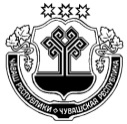 ЧĂВАШ РЕСПУБЛИКИН  КУЛЬТУРА, НАЦИОНАЛЬНОÇСЕН ĚÇĚСЕН ТАТА АРХИВ ĚÇĚН МИНИСТЕРСТВИЧĂВАШ РЕСПУБЛИКИН  КУЛЬТУРА, НАЦИОНАЛЬНОÇСЕН ĚÇĚСЕН ТАТА АРХИВ ĚÇĚН МИНИСТЕРСТВИМИНИСТЕРСТВО КУЛЬТУРЫ,ПО ДЕЛАМ НАЦИОНАЛЬНОСТЕЙ И АРХИВНОГО ДЕЛА ЧУВАШСКОЙ РЕСПУБЛИКИМИНИСТЕРСТВО КУЛЬТУРЫ,ПО ДЕЛАМ НАЦИОНАЛЬНОСТЕЙ И АРХИВНОГО ДЕЛА ЧУВАШСКОЙ РЕСПУБЛИКИПРИКАЗ____________                ________№Шупашкар хули ПРИКАЗ____________                ________№Шупашкар хули ПРИКАЗ______________        № _______г. ЧебоксарыПРИКАЗ______________        № _______г. ЧебоксарыО Международном конкурсе детского рисунка на приз им. Э.М. ЮрьеваМинистр        К.Г. ЯковлевПриложение № 1к Положению о Международном конкурсе детского рисунка на приз им. Э.М. ЮрьеваПолное наименование образовательного учреждения,почтовый адрес 
(с индексом), телефон, e-mail№Ф.И.О. участника конкурсаДокументы, удостоверяющие личность участника (свидетельство о рождении или паспортные данные)ВозрастАдресНазвание работы,год созданияматериал, техника исполненияФ.И.О. преподавателя (полностью), готовившего к конкурсу,телефон, e-mailУТВЕРЖДЕНприказом Минкультуры Чувашииот ___________ № ____________(приложение № 2)Баскакова Н.И.-ректор БОУ ВО «Чувашский государственный институт культуры и искусств» Минкультуры Чувашии, председатель комитетаЕфимова О.В.-заместитель начальника отдела профессионального искусства, образования и народного творчества Министерства культуры, по делам национальностей и архивного дела Чувашской Республики, заместитель председателя комитетаМихайлова О.В.-декан факультета дополнительного образования БОУ ВО Чувашской Республики «Чувашский государственный институт культуры и искусств» Минкультуры Чувашии, секретарь (по согласованию)Кадикина Л.И.-заведующая отделом внешних коммуникаций БУ Чувашской Республики «Чувашский государственный  художественный музей» Минкультуры Чувашии, заслуженный работник культуры Чувашской Республики (по согласованию)Садюков А.Н.-директор МБУ ДО «Чебоксарская детская художественная школа №4 им. Э.М. Юрьева» (по согласованию)Сидорова С.В.-педагог-организатор МБУ ДО «Чебоксарская детская художественная школа №4 им. Э.М. Юрьева» (по согласованию)УТВЕРЖДЕНприказом Минкультуры Чувашииот ___________ № ____________(приложение № 3)Бритвин В.Г.-Заслуженный художник России, Заслуженный художник Чувашской Республики, член регионального отделения ВТОО «Союз художников России», преподаватель БПОУ «Чебоксарское художественное училище (техникум)» Минкультуры Чувашии, председатель предметной (цикловой) комиссии по специальности «Живопись», председатель комиссииСидорова С.В.-педагог-организатор МБУ ДО «Чебоксарская детская художественная школа №4 им. Э.М. Юрьева», секретарь (по согласованию)Гайнутдинова С.И.-доцент кафедры изобразительного искусства и методики его преподавания факультета художественного и музыкального образования ФГБОУ ВО «ЧГПУ им. 
И.Я. Яковлева», член Всероссийской творческой общественной организации «Союз художников России», член Гильдии  народных промыслов Чувашской Республики (по согласованию)Кадикина Л.И.-заведующая отделом внешних коммуникаций 
БУ Чувашской Республики «Чувашский государственный  художественный музей» Минкультуры Чувашии, заслуженный работник культуры Чувашской Республики (по согласованию)Кокель К.В.-преподаватель предметной (цикловой) комиссии по специальности «Живопись» БПОУ «Чебоксарское художественное училище (техникум)» Минкультуры Чувашии, член Всероссийской творческой общественной организации «Союз художников России» (по согласованию)Орешкин А.О.-заведующий экспозиционно-выставочным отделом  
БУ Чувашской Республики «Чувашский государственный художественный музей» Минкультуры Чувашии (по согласованию)